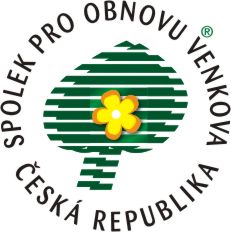 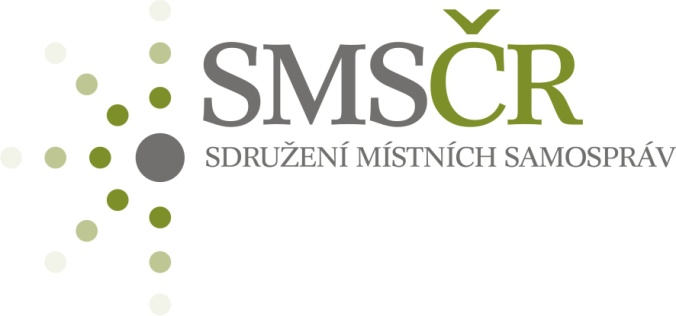 Zlín 13.9.2011Organizační informace k pochoduVážená paní starostko, vážený pane starosto,věnujte prosím pozornost následujícím organizačním pokynům:V příloze naleznete příklady hesel na transparenty a letáky. Mohou být pro Vás inspirací, jistě vymyslíte i další. Iniciativu vítáme, jen prosíme, abyste měli na paměti, že plánujeme poklidnou pokud možno důstojnou podpůrnou demonstraci. Uvítáme, pokud sebou vezmete vlajku své obce nebo města.Pro členy SMS ČR budou k dispozici též vlajky s motivem boje za spravedlivější financování obcíOrganizaci akce, zejména dopravu na akci a zpět, koordinují krajské organizace SMS ČR a SPOV. Obraťte se proto, prosím, na krajské předsedy SMS ČR a SPOV a oznamte jim, zda se akce zúčastníte. Oni Vám potom dodají potřebné organizační informace.Kontakty na krajské zástupce SMS ČR a SPOV:Jihočeský: info@chelcice.cz , malikruze@volny.cz Jihomoravský: obechosteradice@seznam.cz , starosta@olesnice.cz       Karlovarský: obecjenisov@volny.cz , SPOVKK@seznam.cz       Královéhradecký: ou@horineves.cz , ou@holovousy.cz       Liberecký: habartice.mayor@quick.cz , starosta@koberovy.cz       Moravskoslezský: obecjistebnik@iol.cz , sov@tranovice.org      Olomoucký: ou@domasovnadbystrici.cz , leos.hannig@seznam.cz       Pardubický: banin@centrum.cz , obec@horniredice.cz       Plzeňský: obecdesenice@nextra.cz , strampas@quick.cz       Středočeský: obeckamyk@obeckamyk.cz , spov.sk@gmail.com       Ústecký kraj: starosta@ouhaj.cz , obec.vedomice@tiscali.cz       Kraj Vysočina: starosta@mbudejovice.cz , svarickovazdenka@seznam.cz Zlínský kraj: zdenek.hovezak@email.cz , obec@lidecko.cz 